Ты сердцем видишь доброту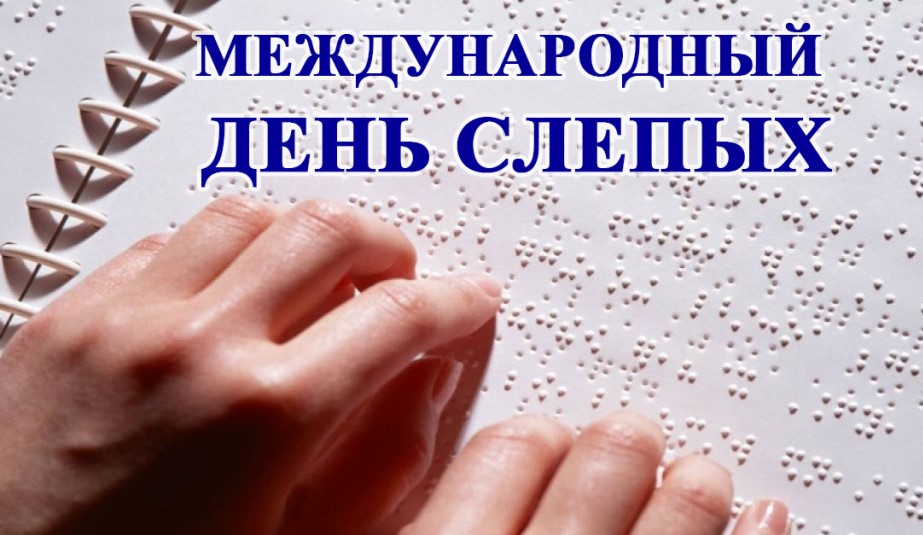  13 ноября 2022 года отмечается Международный день слепых. Эта дата учреждена в 1984 году Всемирной организацией здравоохранения. Она приурочена ко дню рождения Валентина Гаюи, французского педагога, основателя первых учебных заведений и предприятий для незрячих, первого изобретателя рельефного шрифта, и призвана обратить внимание на проблемы людей с полной или частичной потерей зрения, которым тяжело адаптироваться и найти себя в современном мире. В России в период между 15 октября и 13 ноября ежегодно проходит Месячник белой трости: организуются семинары, круглые столы, лекции и другие просветительские мероприятия с целью ознакомить общественность с проблемами незрячих людей.  Глаза — один из самых важных органов чувств человека, но к сожалению, есть люди, которые лишены возможности видеть. Каждые пять минут один человек в мире теряет зрение. По оценкам Всемирной организации здравоохранения ООН, около 2,2 миллиарда живут с тем или иными нарушениями зрения, а 36 миллионов страдают слепотой. Международный день слепых призван привлечь внимание мирового сообщества к тем, кто потерял зрение и попал в трудную жизненную ситуацию.13 ноября 1745 года во Франции родился Валентин Гаюи — известный педагог, основавший в Париже и Петербурге несколько школ и предприятий для слепых. По решению (ВОЗ) именно эта дата стала основой для учреждения Международного дня слепых. До 18 века мир не знал учебных заведений для слепых. Валентин Гаюи впервые продемонстрировал свой метод обучения слепых, посредством придуманного им шрифта. В 1784 году в Париже без поддержки правительства и благотворительных обществ, на свои личные средства в своем собственном доме он открыл первую в мире школу для слепых детей под названием «Мастерская трудящихся слепых». Обучение и воспитание слепых детей Валентин Гаюи поставил на научную основу. Он разработал рельефно-линейный шрифт «унциал». Этот шрифт получил название от латинского слова, означающего «равный по длине одной унции». Это были крупные ровные буквы, выдавленные рельефом на плотной бумаге. Несмотря на огромные материальные затруднения, Валентин Гаюи построил при школе типографию и напечатал в ней несколько книг рельефно-линейным шрифтом — «унциалом». Это были первые книги для слепых. По книгам Валентина Гаюи незрячие обучались вплоть до изобретения Луи Брайлем шрифта рельефного шеститочия (в 1829 году француз Луи Брайль — воспитанник Парижского национального института для слепых детей разработал универсальную систему рельефно-точечного шрифта, нашедшего распространение во всех странах мира). В современном мире отношение к людям с ограниченными возможностями здоровья, в том числе к незрячим, меняется в лучшую сторону. Объединения и общественные организации инвалидов по зрению получают значительную поддержку со стороны государства. Международный день слепых и приуроченные к нему мероприятия напоминают всем нам не только о проблемах, с которыми сталкиваются инвалиды по зрению, но и об их успехах и достижениях в самых разных областях. Существует еще одна важная дата для людей со слепотой. Ежегодно 15 октября отмечается День белой трости, который затрагивает не только незрячих, но и остальные группы людей с ограниченными возможностями. Белая трость помогает им идти по жизни увереннее.Отдел мониторинга факторов риска ОГБУЗ «Центр общественного здоровья  и медицинской профилактики города Старого Оскола»
                                  Заведующий отделом Смольникова Людмила Альбертовна